The information provided in this form will be treated confidentiallyPlease return this Application Form by e-mail to mexico.commerce@international.gc.ca by September 7, 2022. Note: Availability for this program is limited to 6 companies. By applying to this program, your company will be included in a pool of candidates from which the final cohort of participants will be selected.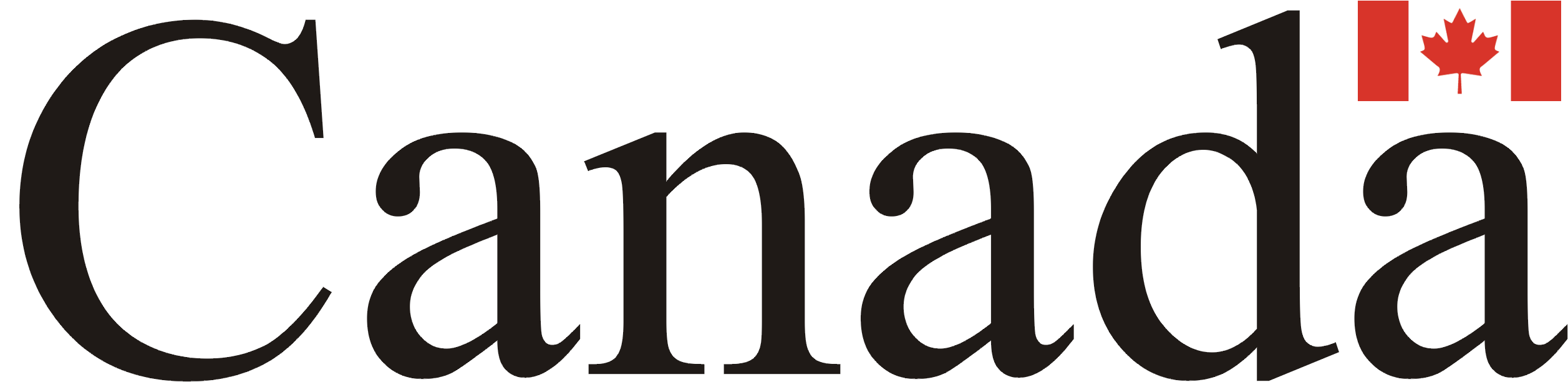 Page 1 of 2 APPLICATION FORMcanadian virtual ICT and fintech business delegation to mexicoiN COLLABoration with the canadian technology accelerator (CTA) programOctober 11 – November 4, 2022canadian virtual ICT and fintech business delegation to mexicoiN COLLABoration with the canadian technology accelerator (CTA) programOctober 11 – November 4, 2022canadian virtual ICT and fintech business delegation to mexicoiN COLLABoration with the canadian technology accelerator (CTA) programOctober 11 – November 4, 2022 Participating Company Participating Company Participating Company Participating Company Participating CompanyName :      Name :      Name :      Name :      Name :      Address :      Address :      Address :      Address :      Address :      City :      City :      Province:       Province:       Province:       Phone number :  Phone number :  Postal Code:       Postal Code:       Postal Code:       E-mail address :      E-mail address :      Web site : Web site : Web site : Year/ month of incorporation :      Year/ month of incorporation :      Canadian ownership of the company:   %          Other :     Canadian ownership of the company:   %          Other :     Canadian ownership of the company:   %          Other :     Canadian ownership of the company:   %          Other :     Canadian ownership of the company:   %          Other :     Number of employees :      Number of employees :      Number of employees :      Number of employees :      Number of employees :      Name and position of the participant(s) to the virtual business delegation: Name and position of the participant(s) to the virtual business delegation: Name and position of the participant(s) to the virtual business delegation: Name and position of the participant(s) to the virtual business delegation: Name and position of the participant(s) to the virtual business delegation: Purpose of your participation at this business delegationPurpose of your participation at this business delegationPurpose of your participation at this business delegationPurpose of your participation at this business delegationPurpose of your participation at this business delegationGoals:  Identification of direct customers    Identification of direct customers    Identification of direct customers    Identification of distributors     Identification of distributors     Identification of distributors     Identification of distributors     Identification of a representative   Identification of a representative   Identification of a representative   Identification of a representative           Partnerships          Partnerships          Partnerships          Partnerships  Consolidation of existing links  Consolidation of existing links  Consolidation of existing links  Consolidation of existing links  Opening of a branch office   Opening of a branch office   Opening of a branch office   Opening of a branch office   Assessment of the market potential  Assessment of the market potential  Assessment of the market potential  Assessment of the market potential  Technology Transfer  Technology Transfer  Technology Transfer  Technology Transfer  Investment project  Investment project  Investment project  Investment projectOther (please specify): Other (please specify): Other (please specify): Other (please specify): Products and services to offerProducts and services to offerProducts and services to offerProducts and services to offerProducts and services to offerLocal representativesLocal representativesLocal representativesLocal representativesLocal representativesDoes your company already have an office or a representative in Mexico?  If so, when was it established? Please provide contact details.Does your company already have an office or a representative in Mexico?  If so, when was it established? Please provide contact details.Does your company already have an office or a representative in Mexico?  If so, when was it established? Please provide contact details.Does your company already have an office or a representative in Mexico?  If so, when was it established? Please provide contact details.Does your company already have an office or a representative in Mexico?  If so, when was it established? Please provide contact details.Do you currently have customers in Mexico? Please provide details. Do you currently have customers in Mexico? Please provide details. Do you currently have customers in Mexico? Please provide details. Do you currently have customers in Mexico? Please provide details. Do you currently have customers in Mexico? Please provide details. Customers in Mexico:Do you already export your products/services to other markets? Please specify to which countries if applicable.Customers in Mexico:Do you already export your products/services to other markets? Please specify to which countries if applicable.Customers in Mexico:Do you already export your products/services to other markets? Please specify to which countries if applicable.Customers in Mexico:Do you already export your products/services to other markets? Please specify to which countries if applicable.Customers in Mexico:Do you already export your products/services to other markets? Please specify to which countries if applicable.virtual business meetingsvirtual business meetingsvirtual business meetingsvirtual business meetingsvirtual business meetingsThe Embassy of Canada in Mexico will organize virtual business meetings. Describe the type of contacts sought (or provide contact information in case you have already identified some)The Embassy of Canada in Mexico will organize virtual business meetings. Describe the type of contacts sought (or provide contact information in case you have already identified some)The Embassy of Canada in Mexico will organize virtual business meetings. Describe the type of contacts sought (or provide contact information in case you have already identified some)The Embassy of Canada in Mexico will organize virtual business meetings. Describe the type of contacts sought (or provide contact information in case you have already identified some)The Embassy of Canada in Mexico will organize virtual business meetings. Describe the type of contacts sought (or provide contact information in case you have already identified some)InterpreterInterpreterInterpreterInterpreterInterpreterInterpreterWould you need an interpreter (at your expense)? Yes        No  French / Spanish English / SpanishCosts are approximately $ 290 / day. The interpreter will accompany and guide you in all your virtual appointments (payable directly to the consultant).Would you need an interpreter (at your expense)? Yes        No  French / Spanish English / SpanishCosts are approximately $ 290 / day. The interpreter will accompany and guide you in all your virtual appointments (payable directly to the consultant).Would you need an interpreter (at your expense)? Yes        No  French / Spanish English / SpanishCosts are approximately $ 290 / day. The interpreter will accompany and guide you in all your virtual appointments (payable directly to the consultant).Would you need an interpreter (at your expense)? Yes        No  French / Spanish English / SpanishCosts are approximately $ 290 / day. The interpreter will accompany and guide you in all your virtual appointments (payable directly to the consultant).Would you need an interpreter (at your expense)? Yes        No  French / Spanish English / SpanishCosts are approximately $ 290 / day. The interpreter will accompany and guide you in all your virtual appointments (payable directly to the consultant).Would you need an interpreter (at your expense)? Yes        No  French / Spanish English / SpanishCosts are approximately $ 290 / day. The interpreter will accompany and guide you in all your virtual appointments (payable directly to the consultant).CommentsCommentsCommentsCommentsCommentsComments